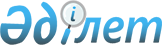 2024-2026 жылдарға арналған Сарбұлақ ауылдық округінің бюджеті туралыҚызылорда облысы Қазалы аудандық мәслихатының 2023 жылғы 22 желтоқсандағы № 168 шешімі.
      "Қазақстан Республикасының Бюджет кодексі" Қазақстан Республикасының 2008 жылғы 4 желтоқсандағы Кодексінің 75 бабының 2 тармағына, "Қазақстан Республикасындағы жергілікті мемлекеттік басқару және өзін-өзі басқару туралы" Қазақстан Республикасының 2001 жылғы 23 қаңтардағы Заңының 6 - бабының 2-7 тармағына сәйкес, Қызылорда облысы Қазалы аудандық мәслихаты ШЕШІМ ҚАБЫЛДАДЫ:
      1. 2024-2026 жылдарға арналған Сарбұлақ ауылдық округінің бюджеті 1, 2, 3–қосымшаларға сәйкес, оның ішінде 2024 жылға мынадай көлемдерде бекітілсін:
      1) кірістер – 66058 мың теңге, оның ішінде:
      салықтық түсімдер – 3125 мың теңге;
      салықтық емес түсімдер – 0;
      негізгі капиталды сатудан түсетін түсімдер – 0;
      трансферттер түсімі – 62933 мың теңге;
      2) шығындар – 66199 мың теңге, оның ішінде;
      3) таза бюджеттік кредиттеу – 0;
      бюджеттік кредиттер – 0;
      бюджеттік кредиттерді өтеу – 0;
      4) қаржы активтерімен операциялар бойынша сальдо – 0;
      қаржы активтерін сатып алу – 0;
      мемлекеттің қаржы активтерін сатудан түсетін түсімдер – 0;
      5) бюджет тапшылығы (профициті) – -141 мың теңге;
      6) бюджет тапшылығын қаржыландыру (профицитті пайдалану) – 141 мың теңге;
      қарыздар түсімі – 0;
      қарыздарды өтеу – 0;
      бюджет қаражатының пайдаланылатын қалдықтары – 141 мың теңге.
      Ескерту. 1-тармақ жаңа редакцияда - Қызылорда облысы Қазалы аудандық мәслихатының 06.05.2024 № 247 (01.01.2024 бастап қолданысқа енгізіледі) шешімімен.


      2. Осы шешім 2024 жылғы 1 қаңтардан бастап қолданысқа енгізіледі және ресми жариялауға жатады. 2024 жылға арналған Сарбұлақ ауылдық округінің бюджеті
      Ескерту. 1-қосымша жаңа редакцияда - Қызылорда облысы Қазалы аудандық мәслихатының 06.05.2024 № 247 (01.01.2024 бастап қолданысқа енгізіледі) шешімімен. 2025 жылға арналған Сарбұлақ ауылдық округінің бюджеті 2026 жылға арналған Сарбұлақ ауылдық округінің бюджеті 2024 жылға арналған аудандық бюджетте Сарбұлақ ауылдық округі бюджетіне республикалық бюджет қаражаты есебінен берілетін нысаналы трансферттер
      Ескерту. Шешім 4-қосымшасымен - Қызылорда облысы Қазалы аудандық мәслихатының 05.03.2024 № 207 шешімімен (01.01.2024 бастап қолданысқа енгізіледі).
					© 2012. Қазақстан Республикасы Әділет министрлігінің «Қазақстан Республикасының Заңнама және құқықтық ақпарат институты» ШЖҚ РМК
				
      Қазалы аудандық мәслихатының төрағасы 

Ғ.Әліш
Қазалы аудандық мәслихатының
2023 жылғы "22" желтоқсандағы
№ 168 шешіміне 1-қосымша
Санаты
Санаты
Санаты
Санаты
Сомасы, мың теңге
Сыныбы
Сыныбы
Сыныбы
Сомасы, мың теңге
Кіші сыныбы
Кіші сыныбы
Сомасы, мың теңге
Атауы
Сомасы, мың теңге
1. Кірістер
66058
1
Салықтық түсімдер
3125
01
Табыс салығы
1748
2
Жеке табыс салығы
1748
04
Меншiкке салынатын салықтар
1370
1
Мүлiкке салынатын салықтар
28
3
Жер салығы
2
4
Көлiк құралдарына салынатын салық
1340
05
Тауарларға, жұмыстарға және қызметтерге салынатын iшкi салықтар
7
4
Кәсiпкерлiк және кәсiби қызметтi жүргiзгенi үшiн алынатын алымдар
7
4
Трансферттердің түсімдері
62933
02
Мемлекеттiк басқарудың жоғары тұрған органдарынан түсетiн трансферттер
62933
3
Аудандардың (облыстық маңызы бар қаланың) бюджетінен трансферттер
62933
Функционалдық топ
Функционалдық топ
Функционалдық топ
Функционалдық топ
Бюджеттік бағдарламалардың әкiмшiсi
Бюджеттік бағдарламалардың әкiмшiсi
Бюджеттік бағдарламалардың әкiмшiсi
Бағдарлама
Бағдарлама
Атауы
2. Шығындар
66199
1
Жалпы сипаттағы мемлекеттiк көрсетілетін қызметтер
36066
124
Аудандық маңызы бар қала, ауыл, кент, ауылдық округ әкімінің аппараты
36066
001
Аудандық маңызы бар қала, ауыл, кент, ауылдық округ әкімінің қызметін қамтамасыз ету жөніндегі қызметтер
35866
022
Мемлекеттікорганныңкүрделішығыстары
200
7
Тұрғын үй-коммуналдық шаруашылық
6242
124
Аудандық маңызы бар қала, ауыл, кент, ауылдық округ әкімінің аппараты
2298
014
Елді мекендерді сумен жабдықтауды ұйымдастыру
2298
124
Аудандық маңызы бар қала, ауыл, кент, ауылдық округ әкімінің аппараты
3944
008
Елді мекендердегі көшелерді жарықтандыру
1200
009
Елді мекендердің санитариясын қамтамасыз ету
312
011
Елді мекендерді абаттандыру мен көгалдандыру
2432
8
Мәдениет, спорт, туризм және ақпараттық кеңістiк
22575
124
Аудандық маңызы бар қала, ауыл, кент, ауылдық округ әкімінің аппараты
22575
006
Жергілікті деңгейде мәдени-демалыс жұмысын қолдау
22575
12
Көлiк және коммуникация
1316
124
Аудандық маңызы бар қала, ауыл, кент, ауылдық округ әкімінің аппараты
1316
013
Аудандық маңызы бар қалаларда, ауылдарда, кенттерде, ауылдық округтерде автомобиль жолдарының жұмыс істеуін қамтамасыз ету
1316
15
Трансферттер
0
124
Аудандық маңызы бар қала, ауыл, кент, ауылдық округ әкімінің аппараты
0
048
Пайдаланылмаған (толық пайдаланылмаған) нысаналы трансферттерді қайтару
0
3. Таза бюджеттік кредиттеу
0
Бюджеттік кредиттер
0
Бюджеттік кредиттерді өтеу
0
4. Қаржы активтерімен операциялар бойынша сальдо
0
Қаржы активтерін сатып алу
0
Мемлекеттің қаржы активтерін сатудан түсетін түсімдер
0
5. Бюджет тапшылығы (профициті)
-141
6.Бюджет тапшылығын қаржыландыру (профицитін пайдалану)
141
8
Бюджет қаражатының пайдаланылатын қалдықтары
141
01
Бюджет қаражаты қалдықтары
141
1
Бюджет қаражатының бос қалдықтары
141Қазалы аудандық мәслихатының
2023 жылғы "22" желтоқсандағы
№ 168 шешіміне 2-қосымша
Санаты
Санаты
Санаты
Санаты
Сомасы, мың теңге
Сыныбы
Сыныбы
Сыныбы
Сомасы, мың теңге
Кіші сыныбы
Кіші сыныбы
Сомасы, мың теңге
Атауы
Сомасы, мың теңге
1. Кірістер
69310
1
Салықтық түсімдер
2958
02
Табыс салығы
1520
2
Жеке табыс салығы
1520
04
Меншiкке салынатын салықтар
1438
1
Мүлiкке салынатын салықтар
29
3
Жер салығы
2
4
Көлiк құралдарына салынатын салық
1407
4
Трансферттердің түсімдері
66352
02
Мемлекеттiк басқарудың жоғары тұрған органдарынан түсетiн трансферттер
66352
3
Аудандардың (облыстық маңызы бар қаланың) бюджетінен трансферттер
66352
Функционалдық топ
Функционалдық топ
Функционалдық топ
Функционалдық топ
Бюджеттік бағдарламалардың әкiмшiсi
Бюджеттік бағдарламалардың әкiмшiсi
Бюджеттік бағдарламалардың әкiмшiсi
Бағдарлама
Бағдарлама
Атауы
2. Шығындар
69310
01
Жалпы сипаттағы мемлекеттiк көрсетілетін қызметтер
38701
124
Аудандық маңызы бар қала, ауыл, кент, ауылдық округ әкімінің аппараты
38701
001
Аудандық маңызы бар қала, ауыл, кент, ауылдық округ әкімінің қызметін қамтамасыз ету жөніндегі қызметтер
38701
07
Тұрғын үй-коммуналдық шаруашылық
6636
124
Аудандық маңызы бар қала, ауыл, кент, ауылдық округ әкімінің аппараты
2639
014
Елді мекендерді сумен жабдықтауды ұйымдастыру
2639
124
Аудандық маңызы бар қала, ауыл, кент, ауылдық округ әкімінің аппараты
3997
008
Елді мекендердегі көшелерді жарықтандыру
1248
009
Елді мекендердің санитариясын қамтамасыз ету
324
011
Елді мекендерді абаттандыру мен көгалдандыру
2425
08
Мәдениет, спорт, туризм және ақпараттық кеңістiк
22604
124
Аудандық маңызы бар қала, ауыл, кент, ауылдық округ әкімінің аппараты
22604
006
Жергілікті деңгейде мәдени-демалыс жұмысын қолдау
22604
12
Көлiк және коммуникация
1369
124
Аудандық маңызы бар қала, ауыл, кент, ауылдық округ әкімінің аппараты
1369
013
Аудандық маңызы бар қалаларда, ауылдарда, кенттерде, ауылдық округтерде автомобиль жолдарының жұмыс істеуін қамтамасыз ету
1369
3. Таза бюджеттік кредиттеу
0
Бюджеттік кредиттер
0
Бюджеттік кредиттерді өтеу
0
4. Қаржы активтерімен операциялар бойынша сальдо
0
Қаржы активтерін сатып алу
0
Мемлекеттің қаржы активтерін сатудан түсетін түсімдер
0
5. Бюджет тапшылығы (профициті)
0
6.Бюджет тапшылығын қаржыландыру (профицитін пайдалану)
0
8
Бюджет қаражатының пайдаланылатын қалдықтары
0
01
Бюджет қаражаты қалдықтары
0
1
Бюджет қаражатының бос қалдықтары
0Қазалы аудандық мәслихатының
2023 жылғы "22" желтоқсандағы
№ 168 шешіміне 3-қосымша
Санаты
Санаты
Санаты
Санаты
Сомасы, мың теңге
Сыныбы
Сыныбы
Сыныбы
Сомасы, мың теңге
Кіші сыныбы
Кіші сыныбы
Сомасы, мың теңге
Атауы
Сомасы, мың теңге
1. Кірістер
69310
1
Салықтық түсімдер
2958
02
Табыс салығы
1520
2
Жеке табыс салығы
1520
04
Меншiкке салынатын салықтар
1438
1
Мүлiкке салынатын салықтар
29
3
Жер салығы
2
4
Көлiк құралдарына салынатын салық
1407
4
Трансферттердің түсімдері
66352
02
Мемлекеттiк басқарудың жоғары тұрған органдарынан түсетiн трансферттер
66352
3
Аудандардың (облыстық маңызы бар қаланың) бюджетінен трансферттер
66352
Функционалдық топ
Функционалдық топ
Функционалдық топ
Функционалдық топ
Бюджеттік бағдарламалардың әкiмшiсi
Бюджеттік бағдарламалардың әкiмшiсi
Бюджеттік бағдарламалардың әкiмшiсi
Бағдарлама
Бағдарлама
Атауы
2. Шығындар
69310
01
Жалпы сипаттағы мемлекеттiк көрсетілетін қызметтер
38701
124
Аудандық маңызы бар қала, ауыл, кент, ауылдық округ әкімінің аппараты
38701
001
Аудандық маңызы бар қала, ауыл, кент, ауылдық округ әкімінің қызметін қамтамасыз ету жөніндегі қызметтер
38701
07
Тұрғын үй-коммуналдық шаруашылық
6636
124
Аудандық маңызы бар қала, ауыл, кент, ауылдық округ әкімінің аппараты
2639
014
Елді мекендерді сумен жабдықтауды ұйымдастыру
2639
124
Аудандық маңызы бар қала, ауыл, кент, ауылдық округ әкімінің аппараты
3997
008
Елді мекендердегі көшелерді жарықтандыру
1248
009
Елді мекендердің санитариясын қамтамасыз ету
324
011
Елді мекендерді абаттандыру мен көгалдандыру
2425
08
Мәдениет, спорт, туризм және ақпараттық кеңістiк
22604
124
Аудандық маңызы бар қала, ауыл, кент, ауылдық округ әкімінің аппараты
22604
006
Жергілікті деңгейде мәдени-демалыс жұмысын қолдау
22604
12
Көлiк және коммуникация
1369
124
Аудандық маңызы бар қала, ауыл, кент, ауылдық округ әкімінің аппараты
1369
013
Аудандық маңызы бар қалаларда, ауылдарда, кенттерде, ауылдық округтерде автомобиль жолдарының жұмыс істеуін қамтамасыз ету
1369
3. Таза бюджеттік кредиттеу
0
Бюджеттік кредиттер
0
Бюджеттік кредиттерді өтеу
0
4. Қаржы активтерімен операциялар бойынша сальдо
0
Қаржы активтерін сатып алу
0
Мемлекеттің қаржы активтерін сатудан түсетін түсімдер
0
5. Бюджет тапшылығы (профициті)
0
6.Бюджет тапшылығын қаржыландыру (профицитін пайдалану)
0
8
Бюджет қаражатының пайдаланылатын қалдықтары
0
01
Бюджет қаражаты қалдықтары
0
1
Бюджет қаражатының бос қалдықтары
0Қазалы аудандық мәслихатының
2023 жылғы "22" желтоқсандағы
№ 168 шешіміне 4-қосымша
№
Атауы
Сомасы, мың теңге
Ағымдағы нысаналы трасферттер
116
1
Сарбұлақ ауылдық округі әкімінің аппаратына Азаматтық қызметшілердің жекелеген санаттарының, ұйымдар жұмыскерлерінің, қазыналық кәсіпорындар жұмыскерлерінің жалақысын арттыруға берілген трансферттер
57
2
Сарбұлақ ауылдық клубынаАзаматтық қызметшілердің жекелеген санаттарының, ұйымдар жұмыскерлерінің, қазыналық кәсіпорындар жұмыскерлерінің жалақысын арттыруға берілген трансферттер
39
3
Су тұщыту қондырғысының мамандарына Азаматтық қызметшілердің жекелеген санаттарының, ұйымдар жұмыскерлерінің, қазыналық кәсіпорындар жұмыскерлерінің жалақысын арттыруға берілген трансферттер
20